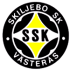 Hej!Vecka 4, måndag den 23/1 till söndag den 29/1, har vi i SSK F-09, ansvaret för vaktmästeriet på Hamre IP. Vi har gjort ett schema enligt nedan. Var och en har själv ansvaret att byta tid med någon annan om tiden inte passar. Observera att tiderna är preliminära! Vi måste före och under veckan gå in på hemsidan och kontrollera att träningar och matchtider stämmer. Tiderna kan uppdateras flera gånger per dag. Detta gör ni på följande adress http://vasteras.ibgo.se/Booking/Search. Välj Sök/Boka och sedan Sök i kalender, välj Hamre IP och sedan väljer ni rätt datum och enbart KG11Bemanningen i vaktmästeriet utgår bara för 11-manna konstgräset och lagen där som ska ha omklädningsrum och kiosk öppen.Första passet - nyckeln hämtas på kansliet. 
Sista passet - nyckeln lämnas till kansliet under måndagen. OBS! Nyckeln får inte läggas i någon brevlåda på Hamre IP. På hemsidan finns mer information om vaktmästeritjänsten och vad som ingår i arbetsuppgifterna: http://www.skiljebosk.nu/Document - Rubrik “Vaktmästeri”    // Ledarna/LagföräldrarMåndag23/116:00-18:30Lilly Oscarsson070-756881118:30-stängningNellie Wida073-6516145Tisdag24/116:00-18:30Thilda Söderman073-413321918:30-stängningAmanda Nordness070-1881579Onsdag25/116:00-19:00Rut Berglinn070-376916519:00-stängningTuva Hallin073-6853320Torsdag26/116:00-19:00Tindra Larsson072-251633819:00-stängningKaren Kazanjian073-6321959Fredag27/116:00- stängningVanessa Roaks 073-6893461Lördag28/109:00-11:30Tova Östlund070-252263311:30-14:30Tuva Broberg070-764997714:30-stängningThea Kadic073-8240690Söndag29/109:00-12:00Ella Filer070-000982512:00-15:00Nora Forsberg070-554158515:00-18:00Valentina Eriksson070-608302818:00-stängningThea Oskarsson 070-2191111